FYZIOLOGICKÉ PROCESY TRÁVENÍ A VSTŘEBÁVÁNÍSOUHRNNÝ TESTPříjmení:_______________Datum:_______Třída: _____Hodnocení:___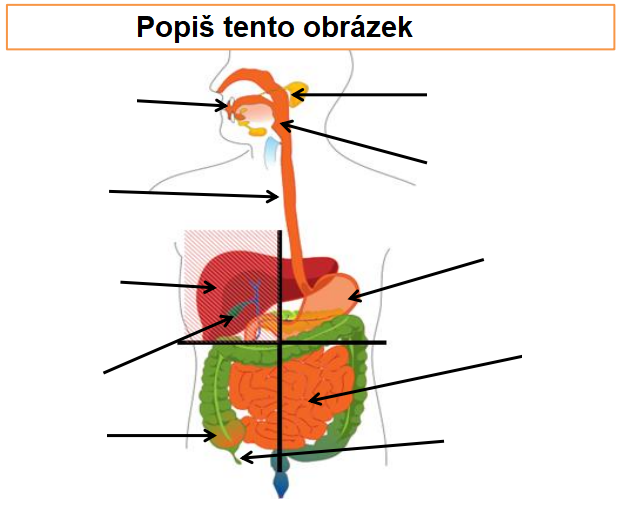 1.)						https://www.slideshare.net/daniholic/organ-system-26484381/6?smtNoRedir=12.) Vysvětli následující pojmy:Peristaltické pohyby -Pepsin -Apendix - 3.) Vypiš duté a žlázové orgány:Duté - Žlázové - 4.) Doplň následující text a urči, o co se jedná:Vakovitě rozšířená část trávicí trubice. Od jícnu oddělen_______________________, v dolní části oddělen od dvanáctníku podobným svěrače tzv.___________________.Vstřebává__________, _____ __a některé soli. Jeho stěny chrání hlen____________. Vnitřní vrstvu tvoří sliznice, která vylučuje žaludeční _________________. Denně jí vyprodukuje ______________ litry.=____________Jednotlivé části tvořeny obráceným písmenem ___. Začíná vzestupnou částí, na níž je zavěšen červovitý výběžek tzv._____________________, neboli ________________. Obsah, jenž se dostává do tlustého střeva se nazývá __________________________. Je zakončeno_______________, kterým vyúsťuje z těla ven. Prostřednictvím tlustého střeva se do organismu vstřebává______________(zhuštění obsahu) a některé soli. Má průměr cca_________cm a délku________m.=___________5.) Označ správnou odpověďKolik je slinných žláz a jak se jmenují?2 - podčelistní a podjazyková3 - příušní, podčelistní a podjazyková4 - příušní, podčelistní, podjazyková a mezizubníHLTAN A JÍCEN: Co se děje s potravou zde?je posouvána do dvanáctníkuje posouvána do střevje posouvána do žaludkuŽALUDEK: Co se děje tady s potravou?potrava se zde hnijepotrava se zde trávís potravou se zde nic nedějeDVANÁCTNÍK: Potrava se zde sále tráví, co jí k tomu pomáhá?směs enzymů ze slinivky břišní a žluč ze žlučníkusměs enzymů ze slinivky břišní a vodavoda a žluč ze žlučníkuTENKÉ STŘEVO: Co mu usnadňuje vstřebávání potravy?žaludeční šťávy, které zde přitečou ze žaludku a pohyb střevklky a žaludeční šťávy, které zde přitečou ze žaludkupohyb střev a klkyTLUSTÉ STŘEVO: Co se zde nachází?rozmělněná potravanestrávené zbytky potravypotrava, která již byla strávená